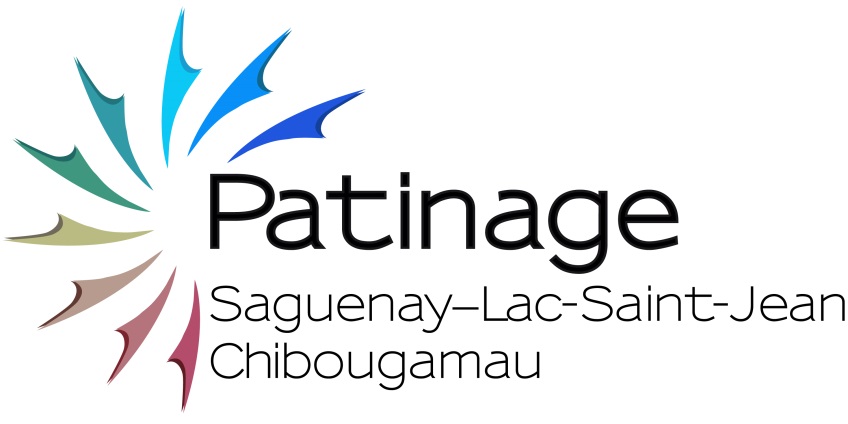 Liste des postes électifsPATINAGE SAGUENAY LAC ST-JEAN CHIBOUGAMAUAnnée impaire : Représentant des entraîneurs : Vice-Président								2 ansSecrétaire									2 ansResponsable du Patinage Plus						2 ansResponsable des officiels							2 ansResponsable des relations publiques (médias sociaux)			2 ansReprésentant des entraîneurs						1 anVeuillez compléter et retourner votre mise en candidature à :René Tremblay607, rue des UrsulinesRoberval, Qc G8H 3H4ou au courriel suivant : t.rene@sympatico.caLe ou avant le __________________Je désire poser ma candidature au poste de ________________________________
au sein du conseil d’administration de Patinage Saguenay Lac-St-Jean Chibougamau_______________________________________Signature du candidat_______________________________________Signature du proposeurDate : ____________________